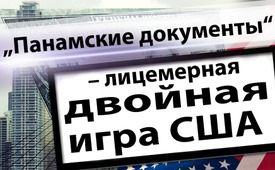 „Панамские документы“ – лицемерная двойная игра США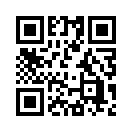 Весь мир говорит о „Панамских документах“ – огромной утечке данных об оффшорной конструкции в Панаме. Оффшорные фирмы называют также фирмами «почтовый ящик» или домицильными компаниями, так как у них нет собственного персонала и, чаще всего, нет собственных рабочих помещений.Весь мир говорит о „Панамских документах“ – огромной утечке данных об оффшорной конструкции в Панаме. Оффшорные фирмы называют также фирмами «почтовый ящик» или домицильными компаниями, так как у них нет собственного персонала и, чаще всего, нет собственных рабочих помещений. Принципиально такие организации не являются нелегальными, но ими часто пользуются для нелегальных сделок и уклонения от уплаты налогов тем, что в таких фирмах прячут не обложенные налогом имущественные ценности.
В одной из передач Klagemauer.TV сообщало о разоблачениях и вопросах, которые поднимает оффшорный скандал. Среди прочего, что небыло почти никаких разоблочений видных граждан США. Однако есть признаки, как мы покажем в этой передаче, что США, после своей кажущейся борьбы против уклонения от уплаты налогов, сами становятся одним из самых больших оффшорных центров в мире. Недавно международный специалист по налоговым делам Питер Которчиану, работающий на издательство „Oxford Journals“ написал, что от всемирно требуемой налоговой прозрачности можно очень просто уйти: клиенты банков должны просто перевести свои деньги в США. Которчиану, американский адвокат по налоговым делам и профессор права с многолетним стажем, раньше занимавшийся трастовыми операциями Швейцарского финансового конгломерата - (UBS), сейчас работает в Цюрихе в юридической компании Анафорд. Которчиану видит хорошо рассчитанный стратегический ход властей США:

Во-первых, США подтолкнули тенденцию к глобальной налоговой прозрачности и последующими соглашениями потребовали от банков и стран во всём мире доступа к данным их клиентов посредством: 
– „Автоматического информационного обмена“, который регулирует, как налоговые организации разных стран могут обмениваться данными банковских счетов облагаемых налогом лиц. 
– посредством „FATCA-информационного налогового закона“. Это налоговый закон США, предотвращающий уклонение от налогов в ущерб США. FATCA-закон в Швейцарии вступил в силу в июне 2014 года. 
Все эти соглашения должны были с большой точностью исполняться финансовыми центрами в Швейцарии, на Каймановых островах и других оффшорных местах. Банковские тайны этих стран практическим образом были ликвидированы.




Во-вторых, США, не являясь членом „Организации международного сотрудничества и развития“ – сокращённо ОЭСР – никогда не присоединялись к этим соглашениям. Более того, они тихо и тайно открыли – наряду с центром в Делавэре – новые оффшорные центры в штате Невада, Южной Дакоте и Вайоминге. 
Так в одной заметке американского финансового информационного агентства „Блумберг“ сообщается, я цитирую: „США – это новая Швейцария“.
А бывший менеджер Швейцарского финансового конгломерата (UBS) Которчиану добавляет цитата: „Какая ирония – нет, какая извращённость, что США, которые благочестивейшим образом прокляли швейцарские банки, сейчас стали самым „горячим“ местом банковской тайны“.
Так что не удивительно, что такие банки, как частный банк Ротшильд в Рено штата Невада, уже содержат информационное бюро для очень богатых налоговых мошенников. Как сообщало Информационное агентство  „Блумберг“, управляющий директор банка Ротшильд - Эндрю Пенни, сделал в сентябре прошлого года в Сан-Франциско доклад на тему: 
1. Как супер-богатые мира могут предотвратить налоговую прозрачность и вообще налоги, и, 
2. что это возможно не где-нибудь, а в США.

Дорогие зрители, в очередной раз выявляется лицемерное двуличие американских глобалистских стратегов: мнимые недостатки клеймятся, но только для того, чтобы дискредитировать нежеланные страны или личности, чтобы потом выбить из этого ещё и прибыль. К больше всего заклеймённым относятся, – не удивительно – российский президент Владимир Путин, а также сирийский президент Башар аль-Асад и премьер министр Исландии Сигмюндюр Давид Гюннлёйгссон, все, которые преследовали самостоятельную банковскую политику. 
Не кажется ли Вам этот образец уже знакомым? Всеми средствами преследуется цель искоренения так называемой несправедливости, чтобы потом сделать ничуть ни лучше, но только выгадать из этого в свою пользу . В дополнение к этому посмотрите, например, нашу передачу „Корейский конфликт – США действуют по тому же образцу“. 
Доброго Вам вечера!от khc/ddИсточники:www.srf.ch/news/international/was-sind-eigentlich-offshore-firmen
www.finews.ch/news/finanzplatz/21807-usa-steuerparadies-fatca-aia-cotorceanu-rothschild-offshore-trusts
www.bloomberg.com/news/articles/2016-01-27/the-world-s-favorite-new-tax-haven-is-the-united-states
www.srf.ch/news/international/finanzwelt-die-usa-sind-die-neue-schweiz-oder-das-neue-panama
www.20min.ch/finance/news/story/USA-sind-bei-Steuertricks-die-neue-Schweiz-11115813Может быть вас тоже интересует:---Kla.TV – Другие новости ... свободные – независимые – без цензуры ...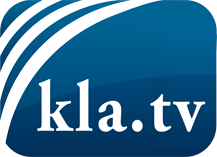 О чем СМИ не должны молчать ...Мало слышанное от народа, для народа...регулярные новости на www.kla.tv/ruОставайтесь с нами!Бесплатную рассылку новостей по электронной почте
Вы можете получить по ссылке www.kla.tv/abo-ruИнструкция по безопасности:Несогласные голоса, к сожалению, все снова подвергаются цензуре и подавлению. До тех пор, пока мы не будем сообщать в соответствии с интересами и идеологией системной прессы, мы всегда должны ожидать, что будут искать предлоги, чтобы заблокировать или навредить Kla.TV.Поэтому объединитесь сегодня в сеть независимо от интернета!
Нажмите здесь: www.kla.tv/vernetzung&lang=ruЛицензия:    Creative Commons License с указанием названия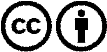 Распространение и переработка желательно с указанием названия! При этом материал не может быть представлен вне контекста. Учреждения, финансируемые за счет государственных средств, не могут пользоваться ими без консультации. Нарушения могут преследоваться по закону.